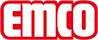 emco Bauemco DIPLOMAT Premium SPIN®Safe s vložkou Outdoor 17 SPIN/P OutdoorTyp17 SPIN/P Outdoorzatíženínormální až silnénosný profilzesílené nosné profily z hliníku odolného proti deformaci a tlumící páskou na spodní straněpřibl.výška (mm)20.9pochozí plochaVenkovní vložka odolná proti povětrnostním vlivům vhodná pro důkladné odstranění hrubé špíny. V kombinaci s nerezovými dlaždicemi pro optimální orientaci pro nevidomé a slabozraké (podle DIN 32984) ve vstupních prostorech.standartní vzdálenost mezi profily cca (mm)5 mm gumové distanční kroužkyprotiskluznostprotiskluzné vlastnosti vložky: R11 protiskluzné vlastnosti nerezové dlaždice: R9 (dle DIN 51130)BarvyAntracitHnědáČervenáspojeníocelovým lankem potaženým bužírkouzárukaZáruční doba 5 letZáruční podmínky naleznete na:stálobarevnost a odolnost vůči světlu dle ISO 105 BO2vynikající 7barevná stálost při oděru dle ISO 105 X12dobré 4-5stálost barev při působení vody dle ISO 105 E01dobré 4-5RozměryŠířka rohožky: ……………mm (délka profilů)Hloubka rohožky: …………mm (směr chůze)kontaktNovus Česko s.r.o. · 464 01 · Raspenava 191 · Tel. (+420) 482 302 750 · Fax (+420) 482 360 399 · rohozky@novus.cz · www.emco-bau.com